P R E C E D E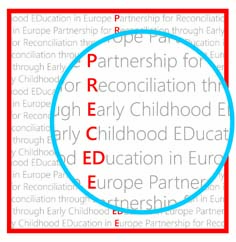 Partnership for Reconciliation through Early Childhood Education and Development in EuropeФИНАЛЕН НАРАТИВЕН ИЗВЕШТАЈ Период опфатен со извештајот:Краток опис на целите поставени во проектот:Активности и резултати.  Ве молиме да ги наведете сите активности во согласност со Анекс 1 од договоротАктивност 1:Наслов на активноста: Конференција во место А со Х учесници за Y денови на Z датумТеми / опфатени активности <Ве молиме да елаборирате>:Причини за модификација на планираната активност <Ве молиме да ги елаборирате проблемите вклучувајќи доцнења, откажувања, одложувања на активностите, промени и слично - што се појавиле и како тие се решени> (ако е возможно)Резултатите од оваа активност <Ве молиме да се квантифицираат овие резултати, каде што е можно:Активности кои не се одржале Ве молиме во кратки црти да ги опишете било кои активност и / или публикации предвидени во договорот кои не се реализирале притоа објаснувајќи ги причините за ова.Список на промотивни / информативни / рекламни материјали, кои се користеле во проектот (вклучувајќи и информативни и рекламни материјали, како и било кој друг материјал кој се користел во други активности од проектот). Копии од сите промотивни материјали мора да бидат приложени на овој извештај (вклучувајќи и информативни и рекламни материјали, како и било кој друг материјал - публикации, итн.) користени во други проектни активности.Најголем успех постигнат во рамките на проектот:Што научи Вашата организација од акцијата?Доколку има средба / обука / конференција, како дел од проектот, копии од листи на учесниците мора да бидат приложени кон овој извештај. Листите на учесниците мора да ги содржат следните податоци: Име на учесникот, детали за контакт, потпис на учесникот, датумот на акцијата и припадност на било која организација / институција. Листата на учесниците мора да биде на пропишаните меморандуми што ги содржи имињата на партнерите во ПРЕЦЕДЕ проектот, логото на ЕК и Disclaimer (одрекување од одговорност), Насловот на ПРЕЦЕДЕ проектот и Насловот на под-грантираниот проект. (Детската амбасада Меѓаши како ПРЕЦЕДЕ Коапликант треба да обезбеди образец за корисникот на грантот).Ако има состанок / обука / конференција, како дел од проектот, копии од формуларите за евалуација од учесниците мора да бидат приложени кон овој извештај. Диск со фотографии од активностите / настаните мора да бидат приложени кон овој извештај.Име на лицето за контакт за акцијата: ……………………………………………Потпис: ………………………………Локација:……………………………………Извештајот треба да се испрати до датум: ……………..…Извештајот е испратен на датум: …………………ИМЕ НА ПРОЕКТОТИМЕ НА АПЛИКАНТОТБРОЈ НА ДОГОВОРЕМАИЛДатумот на започнување на проектотДатумот на завршување на проектот